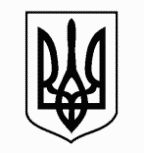 ЗАПОРІЗЬКА МІСЬКА РАДАДЕПАРТАМЕНТ ОСВІТИ І НАУКИТЕРИТОРІАЛЬНИЙ ВІДДІЛ ОСВІТИ ДНІПРОВСЬКОГО  РАЙОНУДОШКІЛЬНИЙ НАВЧАЛЬНИЙ ЗАКЛАД(ЯСЛА-САДОК) КОМБІНОВАНОГО ТИПУ  №175 «ОЛЕНКА» Запорізької міської ради  Запорізької області Наочно-демонстративний матеріал«Бабусина оселя»номінація «Творчий педагог»                                                                       Підготувала:                                                                       вихователь спеціальної групи                                                                        для дітей з порушенням мовлення                                                                        Гостіщева Людмила ПетрівнаЗапоріжжя, 2021 рікАктуальність, обґрунтування.В сучасних умовах, коли відбуваються глибокі зміни в житті суспільства, одним з центральних напрямків роботи з дошкільниками  стає патріотичне виховання. Зараз, в період нестабільності в суспільстві, виникає необхідність повернутися до кращих традицій нашого народу - до його коріння, до таких вічних понять, як рід, родина, Батьківщина. Почуття патріотизму багатогранно за своїм змістом: це і любов до рідних місць, і гордість за свій народ, і відчуття нерозривності з навколишнім, і бажання зберегти, примножити багатство своєї країни.   Бути патріотом - відчувати себе невід'ємною частиною Батьківщини. Це складне почуття виникає ще в дошкільному дитинстві, коли закладаються основи ціннісного ставлення до навколишнього світу, і формується в дитині поступово, в ході виховання любові до своїх ближніх, до рідних місць, рідної країни. Не може бути історії без обліку цінностей, створених предками. Проходять роки. Ми дуже багато втрачаємо здобутків нашої культури, фольклору, звичаїв, обрядів. Чимало їх до нас не дійшло, але чимало «затемнилося», змінилося.  На сучасному етапі виникає потреба зберегти і примножити історичну спадщину, відродити традиції та  звичаї, оскільки сьогодні ще існує джерельна база, але існує й загроза її втратити. Патріотичні почуття не з’являються самі по собі, це результат довготривалого виховного процесу. Патріотичне виховання – це не обмежена акція, а постійна робота з дітьми. Дошкільний вік як період становлення особистості має свої потенційні можливості для формування вищих моральних почуттів, до яких відноситься  почуття патріотизму.Проблема формування пізнавальної активності сучасних дітей дошкільного віку дуже актуальна. У зв’язку з цим перед педагогами, стає задача пошуку нестандартних форм взаємодії з вихованцями та створення відповідного розвивального середовища. Усім відомо, що краще запам’ятовується те, що нам цікаво, що було емоційно забарвлене. Наш демонстраційний посібник, найкращий спосіб пізнання, повторення та закріплення  матеріалу і просто цікава форма спільної діяльності. У будь-який час дитина просто може підійти і з цікавістю переглянути макет «Бабусина оселя».  Ігри та заняття з застосуванням макета проходять цікавіше, більш захоплюючи, викликають у дітей позитивний емоційний відгук. Наочно-демонстраційний матеріал «Бабусина оселя» є тим самим засобом залучення, яке формує цілісну картину про старовинне село і уявлення дітей про побут і культуру нашого народу, сприяє розумінню дітьми традицій та  звичаїв, викликає величезний інтерес і виховує любов до малої батьківщини.Мета: продовжувати знайомити дитину з типовими українськими ландшафтами, особливості екологічного розташування будівель в ландшафті. Розвивати мислення, зв’язне мовлення, пам'ять, уяву, творчі здібності. Формувати бажання якомога більше дізнатися про історичне минуле своєї Батьківщини. Виховувати любов та інтерес до рідної держави; патріотичні почуття  на основі бесіди про  Україну як суверенну державу; сприяти формуванню відчуття належності до місця проживання, поглиблювати знання про предмети найближчого оточення, активізувати знання дітей за темою, знання приказок та прислів’їв про Батьківщину; ввести в активний словник слово Батьківщина, ознайомлювати дітей з кращими зразками поезії.Матеріали: ковролін, лоза, сірники, пінопласт, фарба гуаш, нитки кольорові, фетр кольоровий, канва, картон, гофрований папір кольоровий, гілки дерев, дріт, джутова мотузка, клей.